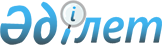 Қазығұрт аудандық мәслихатының 2010 жылғы 22 желтоқсандағы № 38/279-IV
"2011-2013 жылдарға арналған аудандық бюджет туралы" шешіміне өзгерістер
енгізу туралы
					
			Күшін жойған
			
			
		
					Оңтүстік Қазақстан облысы Қазығұрт аудандық мәслихатының 2011 жылғы 9 қарашадағы N 48/374-IV шешімі. Оңтүстік Қазақстан облысы Қазығұрт ауданының Әділет басқармасында 2011 жылғы 24 қарашада N 14-6-150 тіркелді. Қолданылу мерзімінің аяқталуына байланысты шешімнің күші жойылды - Оңтүстік Қазақстан облысы Қазығұрт ауданы мәслихатының 2012 жылғы 6 тамыздағы № 236 хатымен      Ескерту. Қолданылу мерзімінің аяқталуына байланысты шешімнің күші жойылды - Оңтүстік Қазақстан облысы Қазығұрт ауданы мәслихатының 2012.08.06 № 236 хатымен.

      Қазақстан Республикасының 2008 жылғы 4 желтоқсандағы «Қазақстан Республикасының Бюджет кодексі» Кодексінің 109-бабының 5-тармағына, Қазақстан Республикасының 2001 жылғы 23 қаңтардағы «Қазақстан Республикасындағы жергілікті мемлекеттік басқару және өзін-өзі басқару туралы» Заңының 6-бабының 1-тармағының 1)тармақшасына және Оңтүстік Қазақстан облыстық мәслихатының 2011 жылғы 31 қазандағы № 46/446-ІV «2011-2013 жылдарға арналған облыстық бюджет туралы» Оңтүстік Қазақстан облыстық мәслихатының 2010 жылғы 10 желтоқсандағы № 35/349-ІV шешіміне өзгерістер мен толықтыру енгізу туралы» Нормативтік құқықтық актілерді мемлекеттік тіркеу тізілімінде 2059 нөмірімен тіркелген шешіміне сәйкес Қазығұрт аудандық мәслихаты ШЕШІМ ЕТТІ:



      1. «2011-2013 жылдарға арналған аудандық бюджет туралы» Қазығұрт аудандық мәслихатының 2010 жылғы 22 желтоқсандағы № 38/279-IV шешіміне (Нормативтік құқықтық актілерді мемлекеттік тіркеу тізілімінде 14-6-125 нөмірімен тіркелген, 2011 жылы 14 қаңтардағы «Қазығұрт тынысы» газетінің № 2 ресми жарияланған) мынадай өзгерістер енгізілсін:



      1 - тармақ жаңа редакцияда жазылсын:

      «1. Қазығұрт ауданының 2011-2013 жылдарға арналған аудандық бюджеті тиісінше 1 қосымшасы, оның ішінде 2011 жылға мынадай көлемде бекітілсін:

      1) кiрiстер – 7 732 189 мың теңге, оның iшiнде:

      салықтық түсiмдер – 768 489 мың теңге;

      салықтық емес түсiмдер – 6 759 мың теңге;

      негізгі капиталды сатудан түсетін түсімдер – 21 640 мың теңге;

      трансферттер түсiмi – 6 935 301 мың теңге;

      2) шығындар – 7 728 119 мың теңге;

      3) таза бюджеттік кредиттеу – 28132 мың теңге;

      бюджеттік кредиттер – 36 214 мың теңге;

      бюджеттік кредиттерді өтеу – 8082 мың теңге;

      4) қаржы активтерімен операциялар бойынша сальдо – 41 942 мың теңге;

      қаржы активтерін сатып алу – 41 942 мың теңге;

      5) бюджет тапшылығы (профициті) - -66 004 мың теңге;

      6) бюджет тапшылығын қаржыландыру (профицитін пайдалану) – 66 004 мың теңге».



      3-тармақта:

      «2365» деген сандар «1944» деген сандармен ауыстырылсын;



      шешімнің 1, 6 қосымшалары осы шешімнің 1, 2 қосымшаларына сәйкес жаңа редакцияда жазылсын.



      2. Осы шешім 2011 жылдың 1 қаңтарынан бастап қолданысқа енгізілсін.      Аудандық мәслихат сессиясының төрағасы     С.Сапаралиев

      Аудандық мәслихат хатшысы                  А.Омаров

      Қазығұрт аудандық мәслихаттың

      2011 жылғы 9 қарашадағы

      № 48/374-IV шешіміне 1 қосымша

 

      Қазығұрт аудандық мәслихаттың

      2010 жылғы 22 желтоқсандағы

      № 38/279-IV шешіміне 1 қосымша

      Қазығұрт аудандық мәслихаттың

      2011 жылғы 9 қарашадағы

      № 48/374-IV шешіміне 2 қосымша

 

      Қазығұрт аудандық мәслихаттың

      2010 жылғы 22 желтоқсандағы

      № 38/279-IV шешіміне 6 қосымша
					© 2012. Қазақстан Республикасы Әділет министрлігінің «Қазақстан Республикасының Заңнама және құқықтық ақпарат институты» ШЖҚ РМК
				СанатСанатСанатСанатСомасы мың теңгеСыныпСыныпСыныпСомасы мың теңгеКіші сыныпКіші сыныпСомасы мың теңгеАтауыІ. КІРІСТЕР7 732 1891Салықтық түсiмдер768 48901Табыс салығы159 3312Жеке табыс салығы159 33103Әлеуметтiк салық134 2921Әлеуметтiк салық134 29204Меншiкке салынатын салықтар453 3891Мүлiкке салынатын салықтар412 0133Жер салығы7 0714Көлiк құралдарына салынатын салық32 4965Бiрыңғай жер салығы1 80905Тауарларға, жұмыстарға және қызметтерге салынатын iшкi салықтар14 5552Акциздер3 3513Табиғи және басқа да ресурстарды пайдаланғаны үшiн түсетiн түсiмдер2 5494Кәсiпкерлiк және кәсiби қызметтi жүргiзгенi үшiн алынатын алымдар8 3245Ойын бизнесiне салық33108Заңдық мәнді іс-әрекеттерді жасағаны және (немесе) оған уәкілеттігі бар мемлекеттік органдар немесе лауазымды адамдар құжаттар бергені үшін алынатын міндетті төлемдер6 9221Мемлекеттiк баж6 9222Салықтық емес түсiмдер6 75901Мемлекеттiк меншiктен түсетiн кiрiстер1 9113Мемлекет меншiгiндегi акциялардың мемлекеттiк пакеттерiне дивидендтер125Мемлекет меншiгiндегi мүлiктi жалға беруден түсетiн кiрiстер1 89904Мемлекеттік бюджеттен қаржыландырылатын, сондай-ақ Қазақстан Республикасы Ұлттық Банкінің бюджетінен (шығыстар сметасынан) ұсталатын және қаржыландырылатын мемлекеттік мекемелер салатын айыппұлдар, өсімпұлдар, санкциялар, өндіріп алулар1161Мұнай секторы ұйымдарынан түсетiн түсiмдердi қоспағанда, мемлекеттiк бюджеттен қаржыландырылатын, сондай-ақ Қазақстан Республикасы Ұлттық Банкiнiң бюджетiнен (шығыстар сметасынан) ұсталатын және қаржыландырылатын мемлекеттiк мекемелер салатын айыппұлдар, өсiмпұлдар, санкциялар, өндiрiп алулар11606Басқа да салықтық емес түсiмдер4 7321Басқа да салықтық емес түсiмдер4 7323Негiзгi капиталды сатудан түсетiн түсiмдер21 64003Жердi және материалдық емес активтердi сату21 6401Жердi сату21 6404Трансферттер түсiмi6 935 30102Мемлекеттiк басқарудың жоғары тұрған органдарынан түсетiн трансферттер6 935 3012Облыстық бюджеттен түсетiн трансферттер6 935 301Бюджеттік сыныптаманың кодыБюджеттік сыныптаманың кодыБюджеттік сыныптаманың кодыБюджеттік сыныптаманың кодыАтауыСомасы мың теңгеII. ШЫҒЫНДАР7 728 11901Жалпы сипаттағы мемлекеттiк қызметтер290 7991Мемлекеттiк басқарудың жалпы функцияларын орындайтын өкiлдi, атқарушы және басқа органдар267 167112Аудан (облыстық маңызы бар қала) мәслихатының аппараты17 246001Аудан (облыстық маңызы бар қала) мәслихатының қызметін қамтамасыз ету жөніндегі қызметтер16 966003Мемлекеттік органдардың күрделі шығыстары280122Аудан (облыстық маңызы бар қала) әкімінің аппараты92 617001Аудан (облыстық маңызы бар қала) әкімінің қызметін қамтамасыз ету жөніндегі қызметтер73 371003Мемлекеттік органдардың күрделі шығыстары19 246123Қаладағы аудан, аудандық маңызы бар қала, кент, ауыл (село), ауылдық (селолық) округ әкімінің аппараты157 304001Қаладағы аудан, аудандық маңызы бар қаланың, кент, ауыл (село), ауылдық (селолық) округ әкімінің қызметін қамтамасыз ету жөніндегі қызметтер154 378022Мемлекеттік органдардың күрделі шығыстары2 9262Қаржылық қызмет3 000459Ауданның (облыстық маңызы бар қаланың) экономика және қаржы бөлімі3 000003Салық салу мақсатында мүлікті бағалауды жүргізу1 000011Коммуналдық меншікке түскен мүлікті есепке алу, сақтау, бағалау және сату2 0009Жалпы сипаттағы өзге де мемлекеттiк қызметтер20 632459Ауданның (облыстық маңызы бар қаланың) экономика және қаржы бөлімі20 632001Экономикалық саясатты, қалыптастыру мен дамыту, мемлекеттік жоспарлау ауданның (облыстық маңызы бар қаланың) бюджеттік атқару және коммуналдық меншігін басқару саласындағы мемлекеттік саясатты іске асыру жөніндегі қызметтер20 372015Мемлекеттік органдардың күрделі шығыстары26002Қорғаныс11 4241Әскери мұқтаждар10 424122Аудан (облыстық маңызы бар қала) әкімінің аппараты10 424005Жалпыға бірдей әскери міндетті атқару шеңберіндегі іс-шаралар10 4242Төтенше жағдайлар жөнiндегi жұмыстарды ұйымдастыру1 000122Аудан (облыстық маңызы бар қала) әкімінің аппараты1 000006Аудан (облыстық маңызы бар қала) ауқымындағы төтенше жағдайлардың алдын алу және оларды жою500007Аудандық (қалалық) ауқымдағы дала өрттерінің, сондай-ақ мемлекеттік өртке қарсы қызмет органдары құрылмаған елдi мекендерде өрттердің алдын алу және оларды сөндіру жөніндегі іс-шаралар50003Қоғамдық тәртіп, қауіпсіздік, құқықтық, сот, қылмыстық-атқару қызметі7 2001Құқық қорғау қызметi7 200458Ауданның (облыстық маңызы бар қаланың) тұрғын үй-коммуналдық шаруашылығы, жолаушылар көлігі және автомобиль жолдары бөлімі7 200021Елдi мекендерде жол жүрісі қауiпсiздiгін қамтамасыз ету7 20004Бiлiм беру4 922 7001Мектепке дейiнгi тәрбие және оқыту221 486464Ауданның (облыстық маңызы бар қаланың) білім бөлімі221 486009Мектепке дейінгі тәрбие ұйымдарының қызметін қамтамасыз ету186 372021Мектеп мұғалімдеріне және мектепке дейінгі ұйымдардың тәрбиешілеріне біліктілік санаты үшін қосымша ақы көлемін ұлғайту35 1142Бастауыш, негізгі орта және жалпы орта білім беру3 930 281123Қаладағы аудан, аудандық маңызы бар қала, кент, ауыл (село), ауылдық (селолық) округ әкімінің аппараты4 183005Ауылдық (селолық) жерлерде балаларды мектепке дейін тегін алып баруды және кері алып келуді ұйымдастыру4 183464Ауданның (облыстық маңызы бар қаланың) білім бөлімі3 926 098003Жалпы білім беру3 912 463006Балаларға қосымша білім беру13 6359Бiлiм беру саласындағы өзге де қызметтер770 933464Ауданның (облыстық маңызы бар қаланың) білім бөлімі94 367001Жергілікті деңгейде білім беру саласындағы мемлекеттік саясатты іске асыру жөніндегі қызметтер9 122005Ауданның (облыстық маңызы бар қаланың) мемлекеттік білім беру мекемелер үшін оқулықтар мен оқу-әдiстемелiк кешендерді сатып алу және жеткізу50 741007Аудандық (қалалалық) ауқымдағы мектеп олимпиадаларын және мектептен тыс іс-шараларды өткiзу300012Мемлекеттік органдардың күрделі шығыстары118015Жетім баланы (жетім балаларды) және ата-аналарының қамқорынсыз қалған баланы (балаларды) күтіп-ұстауға асыраушыларына ай сайынғы ақшалай қаражат төлемдері19 158020Үйде оқытылатын мүгедек балаларды жабдықпен, бағдарламалық қамтыммен қамтамасыз ету14 928472Ауданның (облыстық маңызы бар қаланың) құрылыс, сәулет және қала құрылысы бөлімі676 566037Білім беру объектілерін салу және реконструкциялау676 56606Әлеуметтiк көмек және әлеуметтiк қамсыздандыру329 6832Әлеуметтiк көмек308 409451Ауданның (облыстық маңызы бар қаланың) жұмыспен қамту және әлеуметтік бағдарламалар бөлімі308 409002Еңбекпен қамту бағдарламасы27 507005Мемлекеттік атаулы әлеуметтік көмек2 208006Тұрғын үй көмегі12 416007Жергілікті өкілетті органдардың шешімі бойынша мұқтаж азаматтардың жекелеген топтарына әлеуметтік көмек14 485010Үйден тәрбиеленіп оқытылатын мүгедек балаларды материалдық қамтамасыз ету791014Мұқтаж азаматтарға үйде әлеуметтiк көмек көрсету19 82201618 жасқа дейінгі балаларға мемлекеттік жәрдемақылар213 608017Мүгедектерді оңалту жеке бағдарламасына сәйкес, мұқтаж мүгедектерді міндетті гигиеналық құралдарымен қамтамасыз етуге және ымдау тілі мамандарының, жеке көмекшілердің қызмет көрсету4 698023Жұмыспен қамту орталықтарының қызметін қамтамасыз ету12 8749Әлеуметтiк көмек және әлеуметтiк қамтамасыз ету салаларындағы өзге де қызметтер21 274451Ауданның (облыстық маңызы бар қаланың) жұмыспен қамту және әлеуметтік бағдарламалар бөлімі21 274001Жергілікті деңгейде халық үшін әлеуметтік бағдарламаларды жұмыспен қамтуды қамтамасыз етуді іске асыру саласындағы мемлекеттік саясатты іске асыру жөніндегі қызметтер18 408011Жәрдемақыларды және басқа да әлеуметтік төлемдерді есептеу, төлеу мен жеткізу бойынша қызметтерге ақы төлеу2 606021Мемлекеттік органдардың күрделі шығыстары26007Тұрғын үй-коммуналдық шаруашылық1 237 7761Тұрғын үй шаруашылығы12 300472Ауданның (облыстық маңызы бар қаланың) құрылыс, сәулет және қала құрылысы бөлімі12 300003Мемлекеттік коммуналдық тұрғын үй қорының тұрғын үй құрылысы және (немесе) сатып алу11 600004Инженерлік коммуникациялық инфрақұрылымды дамыту және жайластыру7002Коммуналдық шаруашылық1 204 482458Ауданның (облыстық маңызы бар қаланың) тұрғын үй-коммуналдық шаруашылығы, жолаушылар көлігі және автомобиль жолдары бөлімі227 357012Сумен жабдықтау және су бөлу жүйесінің қызмет етуі216 263027Ауданның (облыстық маңызы бар қаланың) коммуналдық меншігіндегі газ жүйелерін қолдануды ұйымдастыру11 094472Ауданның (облыстық маңызы бар қаланың) құрылыс, сәулет және қала құрылысы бөлімі977 125006Сумен жабдықтау жүйесін дамыту977 1253Елді-мекендерді көркейту20 994123Қаладағы аудан, аудандық маңызы бар қала, кент, ауыл (село), ауылдық (селолық) округ әкімінің аппараты12 684008Елді мекендерде көшелерді жарықтандыру423009Елді мекендердің санитариясын қамтамасыз ету1 800011Елді мекендерді абаттандыру мен көгалдандыру10 461458Ауданның (облыстық маңызы бар қаланың) тұрғын үй-коммуналдық шаруашылығы, жолаушылар көлігі және автомобиль жолдары бөлімі8 310015Елдi мекендердегі көшелердi жарықтандыру2 597016Елдi мекендердiң санитариясын қамтамасыз ету2 713018Елдi мекендердi абаттандыру және көгалдандыру3 00008Мәдениет, спорт, туризм және ақпараттық кеңістiк176 9511Мәдениет саласындағы қызмет67 483455Ауданның (облыстық маңызы бар қаланың) мәдениет және тілдерді дамыту бөлімі67 483003Мәдени-демалыс жұмысын қолдау63 513005Зоопарктер мен дендропарктердiң жұмыс iстеуiн қамтамасыз ету3 9702Спорт52 594465Ауданның (облыстық маңызы бар қаланың) Дене шынықтыру және спорт бөлімі52 594005Ұлттық және бұқаралық спорт түрлерін дамыту49 898006Аудандық (облыстық маңызы бар қалалық) деңгейде спорттық жарыстар өткiзу1 556007Әртүрлi спорт түрлерi бойынша аудан (облыстық маңызы бар қала) құрама командаларының мүшелерiн дайындау және олардың облыстық спорт жарыстарына қатысуы1 1403Ақпараттық кеңiстiк35 723455Ауданның (облыстық маңызы бар қаланың) мәдениет және тілдерді дамыту бөлімі29 109006Аудандық (қалалық) кiтапханалардың жұмыс iстеуi29 109456Ауданның (облыстық маңызы бар қаланың) ішкі саясат бөлімі6 614002Газеттер мен журналдар арқылы мемлекеттік ақпараттық саясат жүргізу жөніндегі қызметтер5 614005Телерадио хабарларын тарату арқылы мемлекеттік ақпараттық саясатты жүргізу жөніндегі қызметтер1 0009Мәдениет, спорт, туризм және ақпараттық кеңiстiктi ұйымдастыру жөнiндегi өзге де қызметтер21 151455Ауданның (облыстық маңызы бар қаланың) мәдениет және тілдерді дамыту бөлімі5 476001Жергілікті деңгейде тілдерді және мәдениетті дамыту саласындағы мемлекеттік саясатты іске асыру жөніндегі қызметтер5 476456Ауданның (облыстық маңызы бар қаланың) ішкі саясат бөлімі9 899001Жергілікті деңгейде ақпарат, мемлекеттілікті нығайту және азаматтардың әлеуметтік сенімділігін қалыптастыру саласында мемлекеттік саясатты іске асыру жөніндегі қызметтер7 690003Жастар саясаты саласындағы өңірлік бағдарламаларды iске асыру1 709006Мемлекеттік органдардың күрделі шығыстары500465Ауданның (облыстық маңызы бар қаланың) Дене шынықтыру және спорт бөлімі5 776001Жергілікті деңгейде дене шынықтыру және спорт саласындағы мемлекеттік саясатты іске асыру жөніндегі қызметтер5 646004Мемлекеттік органдардың күрделі шығыстары13009Отын-энергетика кешенi және жер қойнауын пайдалану151 2039Отын-энергетика кешені және жер қойнауын пайдалану саласындағы өзге де қызметтер151 203472Ауданның (облыстық маңызы бар қаланың) құрылыс, сәулет және қала құрылысы бөлімі151 203009Жылу-энергетикалық жүйені дамыту151 20310Ауыл, су, орман, балық шаруашылығы, ерекше қорғалатын табиғи аумақтар, қоршаған ортаны және жануарлар дүниесін қорғау, жер қатынастары157 5421Ауыл шаруашылығы40 560454Ауданның (облыстық маңызы бар қаланың) кәсіпкерлік және ауыл шаруашылығы бөлімі6 672099Ауылдық елді мекендердегі әлеуметтік сала мамандарын әлеуметтік қолдау шараларын іске асыру6 672473Ауданның (облыстық маңызы бар қаланың) ветеринария бөлімі33 888001Жергілікті деңгейде ветеринария саласындағы мемлекеттік саясатты іске асыру жөніндегі қызметтер6 926005Мал көмінділерінің (биотермиялық шұңқырлардың) жұмыс істеуін қамтамасыз ету1 200006Ауру жануарларды санитарлық союды ұйымдастыру1 200007Қаңғыбас иттер мен мысықтарды аулауды және жоюды ұйымдастыру4 000008Алып қойылатын және жойылатын ауру жануарлардың, жануарлардан алынатын өнімдер мен шикізаттың құнын иелеріне өтеу1 000009Жануарлардың энзоотиялық аурулары бойынша ветеринариялық іс-шараларды жүргізу19 5626Жер қатынастары13 235463Ауданның (облыстық маңызы бар қаланың) жер қатынастары бөлімі13 235001Аудан (облыстық маңызы бар қала) аумағында жер қатынастарын реттеу саласындағы мемлекеттік саясатты іске асыру жөніндегі қызметтер9 463006Аудандық маңызы бар қалалардың, кенттердiң, ауылдардың (селолардың), ауылдық (селолық) округтердiң шекарасын белгiлеу кезiнде жүргiзiлетiн жерге орналастыру3 642007Мемлекеттік органдардың күрделі шығыстары1309Ауыл, су, орман, балық шаруашылығы және қоршаған ортаны қорғау мен жер қатынастары саласындағы өзге де қызметтер103 747473Ауданның (облыстық маңызы бар қаланың) ветеринария бөлімі103 747011Эпизоотияға қарсы іс-шаралар жүргізу103 74711Өнеркәсіп, сәулет, қала құрылысы және құрылыс қызметі42 7922Сәулет, қала құрылысы және құрылыс қызметі42 792472Ауданның (облыстық маңызы бар қаланың) құрылыс, сәулет және қала құрылысы бөлімі42 792001Жергілікті деңгейде құрылыс, сәулет және қала құрылысы саласындағы мемлекеттік саясатты іске асыру жөніндегі қызметтер13 674013Аудан аумағында қала құрылысын дамытудың кешенді схемаларын, аудандық (облыстық) маңызы бар қалалардың, кенттердің және өзге де ауылдық елді мекендердің бас жоспарларын әзірлеу28 878015Мемлекеттік органдардың күрделі шығыстары24012Көлiк және коммуникация343 0891Автомобиль көлiгi343 089458Ауданның (облыстық маңызы бар қаланың) тұрғын үй-коммуналдық шаруашылығы, жолаушылар көлігі және автомобиль жолдары бөлімі343 089023Автомобиль жолдарының жұмыс істеуін қамтамасыз ету343 08913Басқалар47 0089Басқалар47 008451Ауданның (облыстық маңызы бар қаланың) жұмыспен қамту және әлеуметтік бағдарламалар бөлімі3 120022«Бизнестің жол картасы - 2020» бағдарламасы шеңберінде жеке кәсіпкерлікті қолдау3 120454Ауданның (облыстық маңызы бар қаланың) кәсіпкерлік және ауыл шаруашылығы бөлімі17 258001Жергілікті деңгейде кәсіпкерлік, өнеркәсіп және ауыл шаруашылығы саласындағы мемлекеттік саясатты іске асыру жөніндегі қызметтер17 128007Мемлекеттік органдардың күрделі шығыстары130458Ауданның (облыстық маңызы бар қаланың) тұрғын үй-коммуналдық шаруашылығы, жолаушылар көлігі және автомобиль жолдары бөлімі24 686001Жергілікті деңгейде тұрғын үй-коммуналдық шаруашылығы, жолаушылар көлігі және автомобиль жолдары саласындағы мемлекеттік саясатты іске асыру жөніндегі қызметтер24 458013Мемлекеттік органдардың күрделі шығыстары228459Ауданның (облыстық маңызы бар қаланың) экономика және қаржы бөлімі1 944012Ауданның (облыстық маңызы бар қаланың) жергілікті атқарушы органының резерві 1 94415Трансферттер9 9521Трансферттер9 952459Ауданның (облыстық маңызы бар қаланың) экономика және қаржы бөлімі9 952006Нысаналы пайдаланылмаған (толық пайдаланылмаған) трансферттерді қайтару8 823024Мемлекеттік органдардың функцияларын мемлекеттік басқарудың төмен тұрған деңгейлерінен жоғарғы деңгейлерге беруге байланысты жоғары тұрған бюджеттерге берілетін ағымдағы нысаналы трансферттер1 129ІII. ТАЗА БЮДЖЕТТІК КРЕДИТТЕУ28 132Бюджеттік кредиттер36 21410Ауыл, су, орман, балық шаруашылығы, ерекше қорғалатын табиғи аумақтар, қоршаған ортаны және жануарлар дүниесін қорғау, жер қатынастары36 2141Ауыл шаруашылығы36 214454Ауданның (облыстық маңызы бар қаланың) кәсіпкерлік және ауыл шаруашылығы бөлімі36 214009Ауылдық елді мекендердің әлеуметтік саласының мамандарын әлеуметтік қолдау шараларын іске асыру үшін бюджеттік кредиттер36 214Бюджеттік кредиттерді өтеу8 0825Бюджеттiк кредиттердi өтеу8 08201Бюджеттiк кредиттердi өтеу8 0821Мемлекеттiк бюджеттен берiлген бюджеттiк кредиттердi өтеу8 08211Заңды тұлғаларға жергiлiктi бюджеттен 2005 жылға дейiн берiлген бюджеттiк кредиттердi өтеу7 37413Жеке тұлғаларға жергiлiктi бюджеттен берiлген бюджеттiк кредиттердi өтеу708IV. ҚАРЖЫ АКТИВТЕРІМЕН ОПЕРАЦИЯЛАР БОЙЫНША САЛЬДО41 942Қаржы активтерін сатып алу41 94213Басқалар41 9429Басқалар41 942459Ауданның (облыстық маңызы бар қаланың) экономика және қаржы бөлімі41 942014Заңды тұлғалардың жарғылық капиталын қалыптастыру немесе ұлғайту41 942Мемлекеттің қаржы активтерін сатудан түсетін түсімдер0V. БЮДЖЕТ ТАПШЫЛЫҒЫ (ПРОФИЦИТІ)-66 004VI. БЮДЖЕТ ТАПШЫЛЫҒЫН ҚАРЖЫЛАНДЫРУ (ПРОФИЦИТІН ПАЙДАЛАНУ) 66 004Қарыздар түсімі36 2147Қарыздар түсiмi36 21401Мемлекеттiк iшкi қарыздар36 2142Қарыз алу келiсiм-шарттары36 21403Ауданның (облыстық маңызы бар қаланың) жергiлiктi атқарушы органы алатын қарыздар36 214Қарыздарды өтеу65316Қарыздарды өтеу6531Қарыздарды өтеу653459Ауданның (облыстық маңызы бар қаланың) экономика және қаржы бөлімі653005Жергілікті атқарушы органның жоғары тұрған бюджет алдындағы борышын өтеу653Бюджет қаражатының пайдаланылатын қалдықтары30 443Бюджеттік сыныптама кодыБюджеттік сыныптама кодыБюджеттік сыныптама кодыБюджеттік сыныптама кодыАтауыСомасы мың теңгеШығындар172 719,0Қазығұрт ауыл округі аппаратыҚазығұрт ауыл округі аппаратыҚазығұрт ауыл округі аппаратыҚазығұрт ауыл округі аппаратыҚазығұрт ауыл округі аппараты24 535,001Жалпы сипаттағы мемлекеттiк қызметтер 15 033,01Мемлекеттiк басқарудың жалпы функцияларын орындайтын өкiлдi, атқарушы және басқа органдар15 033,0123Қаладағы аудан, аудандық маңызы бар қала, кент, ауыл (село), ауылдық (селолық) округ әкімінің аппараты 15 033,0001Қаладағы аудан, аудандық маңызы бар қаланың, кент, ауыл (село), ауылдық (селолық) округ әкімінің қызметін қамтамасыз ету жөніндегі қызметтер14 903,0022Мемлекеттік органдардың күрделі шығыстары 130,004Бiлiм беру 1 328,02Бастауыш, негізгі орта және жалпы орта білім беру 1 328,0123Қаладағы аудан, аудандық маңызы бар қала, кент, ауыл (село), ауылдық (селолық) округ әкімінің аппараты 1 328,0005Ауылдық (селолық) жерлерде балаларды мектепке дейін тегін алып баруды және кері алып келуді ұйымдастыру 1 328,007Тұрғын үй-коммуналдық шаруашылық8 174,03Елді-мекендерді көркейту8 174,0123Қаладағы аудан, аудандық маңызы бар қала, кент, ауыл (село), ауылдық (селолық) округ әкімінің аппараты 8 174,0008Елді мекендерде көшелерді жарықтандыру 0,0009Елді мекендердің санитариясын қамтамасыз ету 0,0011Елді мекендерді абаттандыру мен көгалдандыру 8 174,0Шарапхана ауыл округі аппаратыШарапхана ауыл округі аппаратыШарапхана ауыл округі аппаратыШарапхана ауыл округі аппаратыШарапхана ауыл округі аппараты14 015,001Жалпы сипаттағы мемлекеттiк қызметтер 13 715,01Мемлекеттiк басқарудың жалпы функцияларын орындайтын өкiлдi, атқарушы және басқа органдар 13 715,0123Қаладағы аудан, аудандық маңызы бар қала, кент, ауыл (село), ауылдық (селолық) округ әкімінің аппараты13 715,0001Қаладағы аудан, аудандық маңызы бар қаланың, кент, ауыл (село), ауылдық (селолық) округ әкімінің қызметін қамтамасыз ету жөніндегі қызметтер13 585,0022Мемлекеттік органдардың күрделі шығыстары 130,007Тұрғын үй-коммуналдық шаруашылық 300,03Елді-мекендерді көркейту300,0123Қаладағы аудан, аудандық маңызы бар қала, кент, ауыл (село), ауылдық (селолық) округ әкімінің аппараты300,0009Елді мекендердің санитариясын қамтамасыз ету 100,0011Елді мекендерді абаттандыру мен көгалдандыру 200,0Алтынтөбе ауыл округі аппаратыАлтынтөбе ауыл округі аппаратыАлтынтөбе ауыл округі аппаратыАлтынтөбе ауыл округі аппаратыАлтынтөбе ауыл округі аппараты13 200,001Жалпы сипаттағы мемлекеттiк қызметтер 12 945,01Мемлекеттiк басқарудың жалпы функцияларын орындайтын өкiлдi, атқарушы және басқа органдар12 945,0123Қаладағы аудан, аудандық маңызы бар қала, кент, ауыл (село), ауылдық (селолық) округ әкімінің аппараты12 945,0001Қаладағы аудан, аудандық маңызы бар қаланың, кент, ауыл (село), ауылдық (селолық) округ әкімінің қызметін қамтамасыз ету жөніндегі қызметтер11 865,0022Мемлекеттік органдардың күрделі шығыстары 1 080,007Тұрғын үй-коммуналдық шаруашылық 255,03Елді-мекендерді көркейту255,0123Қаладағы аудан, аудандық маңызы бар қала, кент, ауыл (село), ауылдық (селолық) округ әкімінің аппараты 255,0009Елді мекендердің санитариясын қамтамасыз ету 100,0011Елді мекендерді абаттандыру мен көгалдандыру 155,0Қарабау ауыл округі аппаратыҚарабау ауыл округі аппаратыҚарабау ауыл округі аппаратыҚарабау ауыл округі аппаратыҚарабау ауыл округі аппараты11 233,001Жалпы сипаттағы мемлекеттiк қызметтер 10 415,01Мемлекеттiк басқарудың жалпы функцияларын орындайтын өкiлдi, атқарушы және басқа органдар10 415,0123Қаладағы аудан, аудандық маңызы бар қала, кент, ауыл (село), ауылдық (селолық) округ әкімінің аппараты 10 415,0001Қаладағы аудан, аудандық маңызы бар қаланың, кент, ауыл (село), ауылдық (селолық) округ әкімінің қызметін қамтамасыз ету жөніндегі қызметтер10 285,0022Мемлекеттік органдардың күрделі шығыстары 130,004Бiлiм беру519,02Бастауыш, негізгі орта және жалпы орта білім беру519,0123Қаладағы аудан, аудандық маңызы бар қала, кент, ауыл (село), ауылдық (селолық) округ әкімінің аппараты519,0005Ауылдық (селолық) жерлерде балаларды мектепке дейін тегін алып баруды және кері алып келуді ұйымдастыру 519,007Тұрғын үй-коммуналдық шаруашылық299,03Елді-мекендерді көркейту299,0123Қаладағы аудан, аудандық маңызы бар қала, кент, ауыл (село), ауылдық (селолық) округ әкімінің аппараты299,0009Елді мекендердің санитариясын қамтамасыз ету 100,0011Елді мекендерді абаттандыру мен көгалдандыру 199,0Көкібел ауыл округі аппаратыКөкібел ауыл округі аппаратыКөкібел ауыл округі аппаратыКөкібел ауыл округі аппаратыКөкібел ауыл округі аппараты10 972,001Жалпы сипаттағы мемлекеттiк қызметтер 10 437,01Мемлекеттiк басқарудың жалпы функцияларын орындайтын өкiлдi, атқарушы және басқа органдар10 437,0123Қаладағы аудан, аудандық маңызы бар қала, кент, ауыл (село), ауылдық (селолық) округ әкімінің аппараты 10 437,0001Қаладағы аудан, аудандық маңызы бар қаланың, кент, ауыл (село), ауылдық (селолық) округ әкімінің қызметін қамтамасыз ету жөніндегі қызметтер10 307,0022Мемлекеттік органдардың күрделі шығыстары 130,004Бiлiм беру 285,02Бастауыш, негізгі орта және жалпы орта білім беру285,0123Қаладағы аудан, аудандық маңызы бар қала, кент, ауыл (село), ауылдық (селолық) округ әкімінің аппараты285,0005Ауылдық (селолық) жерлерде балаларды мектепке дейін тегін алып баруды және кері алып келуді ұйымдастыру285,007Тұрғын үй-коммуналдық шаруашылық250,03Елді-мекендерді көркейту250,0123Қаладағы аудан, аудандық маңызы бар қала, кент, ауыл (село), ауылдық (селолық) округ әкімінің аппараты250,0009Елді мекендердің санитариясын қамтамасыз ету 100,0011Елді мекендерді абаттандыру мен көгалдандыру 150,0Рабат ауыл округі аппаратыРабат ауыл округі аппаратыРабат ауыл округі аппаратыРабат ауыл округі аппаратыРабат ауыл округі аппараты14 446,001Жалпы сипаттағы мемлекеттiк қызметтер 12 695,01Мемлекеттiк басқарудың жалпы функцияларын орындайтын өкiлдi, атқарушы және басқа органдар12 695,0123Қаладағы аудан, аудандық маңызы бар қала, кент, ауыл (село), ауылдық (селолық) округ әкімінің аппараты12 695,0001Қаладағы аудан, аудандық маңызы бар қаланың, кент, ауыл (село), ауылдық (селолық) округ әкімінің қызметін қамтамасыз ету жөніндегі қызметтер12 565,0022Мемлекеттік органдардың күрделі шығыстары 130,004Бiлiм беру 120,02Бастауыш, негізгі орта және жалпы орта білім беру120,0123Қаладағы аудан, аудандық маңызы бар қала, кент, ауыл (село), ауылдық (селолық) округ әкімінің аппараты120,0005Ауылдық (селолық) жерлерде балаларды мектепке дейін тегін алып баруды және кері алып келуді ұйымдастыру 120,007Тұрғын үй-коммуналдық шаруашылық1 631,03Елді-мекендерді көркейту 1 631,0123Қаладағы аудан, аудандық маңызы бар қала, кент, ауыл (село), ауылдық (селолық) округ әкімінің аппараты1 631,0008Елді мекендерде көшелерді жарықтандыру 423,0009Елді мекендердің санитариясын қамтамасыз ету700,0011Елді мекендерді абаттандыру мен көгалдандыру 508,0Қызылқия ауыл округі аппаратыҚызылқия ауыл округі аппаратыҚызылқия ауыл округі аппаратыҚызылқия ауыл округі аппаратыҚызылқия ауыл округі аппараты12 248,001Жалпы сипаттағы мемлекеттiк қызметтер 11 616,01Мемлекеттiк басқарудың жалпы функцияларын орындайтын өкiлдi, атқарушы және басқа органдар 11 616,0123Қаладағы аудан, аудандық маңызы бар қала, кент, ауыл (село), ауылдық (селолық) округ әкімінің аппараты11 616,0001Қаладағы аудан, аудандық маңызы бар қаланың, кент, ауыл (село), ауылдық (селолық) округ әкімінің қызметін қамтамасыз ету жөніндегі қызметтер11 200,0022Мемлекеттік органдардың күрделі шығыстары 416,004Бiлiм беру 377,02Бастауыш, негізгі орта және жалпы орта білім беру377,0123Қаладағы аудан, аудандық маңызы бар қала, кент, ауыл (село), ауылдық (селолық) округ әкімінің аппараты377,0005Ауылдық (селолық) жерлерде балаларды мектепке дейін тегін алып баруды және кері алып келуді ұйымдастыру 377,007Тұрғын үй-коммуналдық шаруашылық255,03Елді-мекендерді көркейту 255,0123Қаладағы аудан, аудандық маңызы бар қала, кент, ауыл (село), ауылдық (селолық) округ әкімінің аппараты255,0009Елді мекендердің санитариясын қамтамасыз ету100,0011Елді мекендерді абаттандыру мен көгалдандыру 155,0Шанақ ауыл округі аппаратыШанақ ауыл округі аппаратыШанақ ауыл округі аппаратыШанақ ауыл округі аппаратыШанақ ауыл округі аппараты11 828,001Жалпы сипаттағы мемлекеттiк қызметтер 11 573,01Мемлекеттiк басқарудың жалпы функцияларын орындайтын өкiлдi, атқарушы және басқа органдар 11 573,0123Қаладағы аудан, аудандық маңызы бар қала, кент, ауыл (село), ауылдық (селолық) округ әкімінің аппараты11 573,0001Қаладағы аудан, аудандық маңызы бар қаланың, кент, ауыл (село), ауылдық (селолық) округ әкімінің қызметін қамтамасыз ету жөніндегі қызметтер11 443,0022Мемлекеттік органдардың күрделі шығыстары 130,007Тұрғын үй-коммуналдық шаруашылық255,03Елді-мекендерді көркейту255,0123Қаладағы аудан, аудандық маңызы бар қала, кент, ауыл (село), ауылдық (селолық) округ әкімінің аппараты255,0009Елді мекендердің санитариясын қамтамасыз ету 100,0011Елді мекендерді абаттандыру мен көгалдандыру 155,0Шарбұлақ ауыл округі аппаратыШарбұлақ ауыл округі аппаратыШарбұлақ ауыл округі аппаратыШарбұлақ ауыл округі аппаратыШарбұлақ ауыл округі аппараты11 538,001Жалпы сипаттағы мемлекеттiк қызметтер 11 283,01Мемлекеттiк басқарудың жалпы функцияларын орындайтын өкiлдi, атқарушы және басқа органдар11 283,0123Қаладағы аудан, аудандық маңызы бар қала, кент, ауыл (село), ауылдық (селолық) округ әкімінің аппараты11 283,0001Қаладағы аудан, аудандық маңызы бар қаланың, кент, ауыл (село), ауылдық (селолық) округ әкімінің қызметін қамтамасыз ету жөніндегі қызметтер11 153,0022Мемлекеттік органдардың күрделі шығыстары 130,007Тұрғын үй-коммуналдық шаруашылық255,03Елді-мекендерді көркейту 255,0123Қаладағы аудан, аудандық маңызы бар қала, кент, ауыл (село), ауылдық (селолық) округ әкімінің аппараты255,0009Елді мекендердің санитариясын қамтамасыз ету 100,0011Елді мекендерді абаттандыру мен көгалдандыру 155,0Жаңабазар ауыл округі аппаратыЖаңабазар ауыл округі аппаратыЖаңабазар ауыл округі аппаратыЖаңабазар ауыл округі аппаратыЖаңабазар ауыл округі аппараты13 309,001Жалпы сипаттағы мемлекеттiк қызметтер 13 054,01Мемлекеттiк басқарудың жалпы функцияларын орындайтын өкiлдi, атқарушы және басқа органдар 13 054,0123Қаладағы аудан, аудандық маңызы бар қала, кент, ауыл (село), ауылдық (селолық) округ әкімінің аппараты13 054,0001Қаладағы аудан, аудандық маңызы бар қаланың, кент, ауыл (село), ауылдық (селолық) округ әкімінің қызметін қамтамасыз ету жөніндегі қызметтер12 924,0022Мемлекеттік органдардың күрделі шығыстары 130,007Тұрғын үй-коммуналдық шаруашылық255,03Елді-мекендерді көркейту255,0123Қаладағы аудан, аудандық маңызы бар қала, кент, ауыл (село), ауылдық (селолық) округ әкімінің аппараты255,0009Елді мекендердің санитариясын қамтамасыз ету 100,0011Елді мекендерді абаттандыру мен көгалдандыру 155,0Тұрбат ауыл округі аппаратыТұрбат ауыл округі аппаратыТұрбат ауыл округі аппаратыТұрбат ауыл округі аппаратыТұрбат ауыл округі аппараты13 245,001Жалпы сипаттағы мемлекеттiк қызметтер 12 186,01Мемлекеттiк басқарудың жалпы функцияларын орындайтын өкiлдi, атқарушы және басқа органдар12 186,0123Қаладағы аудан, аудандық маңызы бар қала, кент, ауыл (село), ауылдық (селолық) округ әкімінің аппараты12 186,0001Қаладағы аудан, аудандық маңызы бар қаланың, кент, ауыл (село), ауылдық (селолық) округ әкімінің қызметін қамтамасыз ету жөніндегі қызметтер12 056,0022Мемлекеттік органдардың күрделі шығыстары 130,004Бiлiм беру 809,02Бастауыш, негізгі орта және жалпы орта білім беру 809,0123Қаладағы аудан, аудандық маңызы бар қала, кент, ауыл (село), ауылдық (селолық) округ әкімінің аппараты809,0005Ауылдық (селолық) жерлерде балаларды мектепке дейін тегін алып баруды және кері алып келуді ұйымдастыру 809,007Тұрғын үй-коммуналдық шаруашылық250,03Елді-мекендерді көркейту250,0123Қаладағы аудан, аудандық маңызы бар қала, кент, ауыл (село), ауылдық (селолық) округ әкімінің аппараты250,0009Елді мекендердің санитариясын қамтамасыз ету 100,0011Елді мекендерді абаттандыру мен көгалдандыру 150,0Қақпақ ауыл округі аппаратыҚақпақ ауыл округі аппаратыҚақпақ ауыл округі аппаратыҚақпақ ауыл округі аппаратыҚақпақ ауыл округі аппараты12 214,001Жалпы сипаттағы мемлекеттiк қызметтер 11 604,01Мемлекеттiк басқарудың жалпы функцияларын орындайтын өкiлдi, атқарушы және басқа органдар11 604,0123Қаладағы аудан, аудандық маңызы бар қала, кент, ауыл (село), ауылдық (селолық) округ әкімінің аппараты11 604,0001Қаладағы аудан, аудандық маңызы бар қаланың, кент, ауыл (село), ауылдық (селолық) округ әкімінің қызметін қамтамасыз ету жөніндегі қызметтер11 474,0022Мемлекеттік органдардың күрделі шығыстары 130,004Бiлiм беру 360,02Бастауыш, негізгі орта және жалпы орта білім беру360,0123Қаладағы аудан, аудандық маңызы бар қала, кент, ауыл (село), ауылдық (селолық) округ әкімінің аппараты360,0005Ауылдық (селолық) жерлерде балаларды мектепке дейін тегін алып баруды және кері алып келуді ұйымдастыру 360,007Тұрғын үй-коммуналдық шаруашылық250,03Елді-мекендерді көркейту 250,0123Қаладағы аудан, аудандық маңызы бар қала, кент, ауыл (село), ауылдық (селолық) округ әкімінің аппараты 250,0009Елді мекендердің санитариясын қамтамасыз ету 100,0011Елді мекендерді абаттандыру мен көгалдандыру 150,0Жігерген ауыл округі аппаратыЖігерген ауыл округі аппаратыЖігерген ауыл округі аппаратыЖігерген ауыл округі аппаратыЖігерген ауыл округі аппараты9 936,001Жалпы сипаттағы мемлекеттiк қызметтер 9 296,01Мемлекеттiк басқарудың жалпы функцияларын орындайтын өкiлдi, атқарушы және басқа органдар9 296,0123Қаладағы аудан, аудандық маңызы бар қала, кент, ауыл (село), ауылдық (селолық) округ әкімінің аппараты9 296,0001Қаладағы аудан, аудандық маңызы бар қаланың, кент, ауыл (село), ауылдық (селолық) округ әкімінің қызметін қамтамасыз ету жөніндегі қызметтер9 166,0022Мемлекеттік органдардың күрделі шығыстары 130,004Бiлiм беру 385,02Бастауыш, негізгі орта және жалпы орта білім беру 385,0123Қаладағы аудан, аудандық маңызы бар қала, кент, ауыл (село), ауылдық (селолық) округ әкімінің аппараты 385,0005Ауылдық (селолық) жерлерде балаларды мектепке дейін тегін алып баруды және кері алып келуді ұйымдастыру 385,007Тұрғын үй-коммуналдық шаруашылық255,03Елді-мекендерді көркейту255,0123Қаладағы аудан, аудандық маңызы бар қала, кент, ауыл (село), ауылдық (селолық) округ әкімінің аппараты255,0009Елді мекендердің санитариясын қамтамасыз ету 100,0011Елді мекендерді абаттандыру мен көгалдандыру 155,0